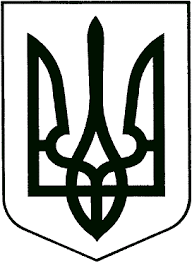 УКРАЇНАЖИТОМИРСЬКА ОБЛАСТЬНОВОГРАД-ВОЛИНСЬКА МІСЬКА РАДАВИКОНАВЧИЙ КОМІТЕТРІШЕННЯвід 10.02.2022   №  381Про оренду майна комунальної власності Керуючись підпунктом 1 пункту а статті 29, підпунктом 1 пункту а статті 30, статтею 40 Закону України «Про місцеве самоврядування в Україні», Законом України «Про оренду державного та комунального майна», постановою Кабінету Міністрів України від 03.06.2020 № 483 «Деякі питання оренди державного та комунального майна», рішенням міської ради від 10.09.2020 № 1010 «Про деякі питання оренди майна комунальної власності Новоград-Волинської міської територіальної громади», враховуючи звернення АТ «Державний ощадний банк України» від 28.12.2021, виконавчий комітет міської ради	ВИРІШИВ: 1. Включити до Переліку першого типу:1.1 частину нежитлового приміщення площею  28,9 кв.м. на 
вул. Пушкіна, 8-А;1.2 частину нежитлового приміщення (підвал) площею  51,4 кв.м. на 
вул. Пушкіна, 8-А.2. Затвердити текст оголошення про проведення аукціонів з передачі в оренду вищезазначених приміщень (додається).3. Орендодавцю розмістити оголошення в електронній торговій системі.4. Внести зміни до договору оренди нежитлового приміщення від 26.04.2019 № 14 з АТ «Державний ощадний банк України»  на вул. Соборності,13 з метою приведення його у відповідність із визначеним законом мінімальним строком 5 років та викласти договір оренди в новій редакції. Термін дії договору по  25.04.2024 року.5. Контроль за виконанням цього рішення покласти на заступника міського голови Якубова В.О.Міський голова                                                                              Микола БОРОВЕЦЬДодаток 
до рішення виконавчого
комітету міської ради                                                             від 10.02.2022    № 381ОГОЛОШЕННЯпро проведення аукціону з передачі в оренду нежитлового приміщення площею 28,9 кв.м за адресою:вул. Пушкіна,8-А, м. Новоград-ВолинськийОГОЛОШЕННЯпро проведення аукціону з передачі в оренду нежитлового приміщення (підвал) площею 51,4 кв.м за адресою:вул. Пушкіна,8-А, м. Новоград-ВолинськийКеруючий справами виконавчогокомітету міської ради     					                   Олександр ДОЛЯНазва аукціонуАукціон з передачі в оренду нежитлового приміщення площею 28,9 кв.м за адресою: вул. Пушкіна,8-А, м. Новоград-ВолинськийПовне найменування та адреса орендодавцяВиконавчий комітет Новоград-Волинської міської радиКод ЄДРПОУ 04053571Місцезнаходження: вул. Шевченка, 16, м. Новоград-Волинський, 11700Тел. 04141-3 -54-42Е-mail: NvOTGvikonkom@ukr.netПовне найменування та адреса балансоутримувачаУправління житлово-комунального господарства та екології Новоград-Волинської міської радиКод ЄДРПОУ 34648973 Місцезнаходження: вул. Шевченка, 16, м. Новоград-Волинський, 11700Тел. 04141-3 -54-42Інформація про об’єкт орендиНежитлове приміщення загальною площею 28,9 кв.м, що розташоване за адресою: м. Новоград-Волинський,
вул. Пушкіна,8-АТип перелікуПершийВартість об'єкта орендиБалансова вартість об’єкта оренди – 129 675,17 грн.Тип об’єкта Нерухоме майноПропонований строк оренди5 років Фотографічне зображення майнаДодаєтьсяМісцезнаходження об’єкта;м. Новоград-Волинський,
вул. Пушкіна,8-А.Загальна площа об’єкта28,9  кв.мХарактеристика об’єкта оренди Нежитлове приміщення, що знаходиться на 1-му поерсі.Технічний стан, інформація про потужність електромережі і забезпечення комунікаціями Технічний стан приміщення – задовільний. Поверховий план об’єкта ДодаєтьсяІнформація про те, що об’єктом оренди є пам’ятка культурної спадщини, щойно виявлений об’єкт культурної спадщини чи його частина Об’єкт не є пам’яткою культурної спадщиниНаявність погодження органу охорони культурної спадщини на передачу об'єкта в орендуНе потребуєІнформація про наявність рішень про проведення інвестиційного конкурсу або про включення об’єкта до переліку майна, що підлягає приватизаціїРішення про проведення інвестиційного конкурсу не приймалось.Не включено до переліку майна, що підлягає приватизації.Інформація про аукціон та його умовиІнформація про аукціон та його умовиСтрок оренди 5 років Стартова орендна плата1 296,75 грн (Одна тисяча двісті дев’яносто шість грн. 75 коп.) - для електронного аукціону;648,38 грн (Шістсот сорок вісім грн. 38 коп) - для електронного аукціону із зниженням стартової ціни;648,38 грн (Шістсот сорок вісім грн. 38 коп) – для електронного аукціону за методом покрокового зниження стартової орендної плати та подальшого подання цінових пропозицій.Цільове призначення об’єкта оренди: можна використовувати майно за будь-яким призначенням або є обмеження у використанніБез цільового призначення.Обмеження щодо цільового призначення об’єкта оренди, встановлені відповідно до п. 29 Порядку Відсутні Додаткові умови оренди майна Відсутні Письмова згода на передачу майна в суборенду відповідно до п. 169 ПорядкуМайно передається в оренду без  права передачі в суборендуВимоги до орендаряПотенційний орендар повинен відповідати вимогам до особи орендаря, що визначені статтею 4 Закону України «Про оренду державного та комунального майна»Контактні дані (номер телефону і адреса електронної пошти працівника орендодавця для звернень про ознайомлення з об’єктом оренди)Киреєва Людмила ВіталіївнаТел. 0639670817Інформація про аукціон (спосіб та дата)Кінцевий строк подання заяви  на участь в аукціоні, що визначається з урахуванням вимог, установленим ПорядкомДата проведення аукціону 03.08.2022. Час проведення аукціону встановлюється електронною торговою системою відповідно до вимог Порядку проведення електронних аукціонів.Кінцевий строк подання заяви на участь в аукціоні                             встановлюється електронною торговою системою для кожного електронного аукціону окремо в проміжку часу з 19-30 до 20-30 години дня, що передує дню проведення електронного аукціону.Інформація про умови, на яких проводиться аукціон:Розмір мінімального кроку підвищення стартової орендної плати під час аукціону 1% стартової орендної плати – 12,97 грн.                    (Дванадцять  грн. 97 коп.).Розмір гарантійного внеску – 3 585,05 грн (Три тисячі п’ятсот вісімдесят п’ять грн. 05 коп.).Розмір реєстраційного внеску – 650,00 грн (Шістсот п’ятдесят грн 00 коп.);Додаткова інформаціяОрганізатор аукціону Виконавчий комітет Новоград-Волинської міської ради, код ЄДРПОУ 04053571, місцезнаходження: 
м. Новоград-Волинський, вул. Шевченка, 16, 11700, Часи роботи: з 8.00 до 17.15 (крім суботи та неділі) та з 8.00 до 16.00 у п’ятницю, обідня перерва з 12.00 до 13.00. Телефон для довідок: тел. 0639670817 Адреса електронної пошти: NvOTGvikonkom@ukr.net Перерахування гарантійного та реєстраційного внеску здійснюється на рахунок організатора відкритих торгів (аукціонів), на електронному майданчику якого зареєструвався учасник.Зобов’язання майбутнього орендаря компенсувати витрати, пов’язані з проведенням незалежної оцінки-Інформація щодо надання дозволу на здійснення невід'ємних поліпшеньЗгода не надаваласяТехнічні реквізити оголошення Єдине посилання на веб-сторінку адміністратора, на якій є посилання в алфавітному порядку на веб-сторінки операторів електронного майданчика: https://prozorro.sale/info/elektronni-majdanchiki-ets-prozorroprodazhi-cbd2.Аукціон буде проведено в електронній торговій системі «ПРОЗОРО.ПРОДАЖІ».Назва аукціонуАукціон з передачі в оренду нежитлового приміщення (підвал) площею 51,4 кв.м за адресою: вул. Пушкіна,8-А, м. Новоград-ВолинськийПовне найменування та адреса орендодавцяВиконавчий комітет Новоград-Волинської міської радиКод ЄДРПОУ 04053571Місцезнаходження: вул. Шевченка, 16, м. Новоград-Волинський, 11700Тел. 04141-3 -54-42Е-mail: NvOTGvikonkom@ukr.netПовне найменування та адреса балансоутримувачаУправління житлово-комунального господарства та екології Новоград-Волинської міської радиКод ЄДРПОУ 34648973 Місцезнаходження: вул. Шевченка, 16, м. Новоград-Волинський, 11700Тел. 04141-3 -54-42Інформація про об’єкт орендиНежитлове приміщення (підвал) загальною площею 51,4 кв.м, що розташоване за адресою: м. Новоград-Волинський,
вул. Пушкіна,8-АТип перелікуПершийВартість об'єкта орендиБалансова вартість об’єкта оренди – 230 633,34 грн.Тип об’єкта Нерухоме майноПропонований строк оренди5 років Фотографічне зображення майнаДодаєтьсяМісцезнаходження об’єкта;м. Новоград-Волинський,
вул. Пушкіна,8-А.Загальна площа об’єкта51,4 кв.мХарактеристика об’єкта оренди Нежитлове приміщення, що знаходиться в підвалі.Технічний стан, інформація про потужність електромережі і забезпечення комунікаціями Технічний стан приміщення – задовільний. Поверховий план об’єкта ДодаєтьсяІнформація про те, що об’єктом оренди є пам’ятка культурної спадщини, щойно виявлений об’єкт культурної спадщини чи його частина Об’єкт не є пам’яткою культурної спадщиниНаявність погодження органу охорони культурної спадщини на передачу об'єкта в орендуНе потребуєІнформація про наявність рішень про проведення інвестиційного конкурсу або про включення об’єкта до переліку майна, що підлягає приватизаціїРішення про проведення інвестиційного конкурсу не приймалось.Не включено до переліку майна, що підлягає приватизації.Інформація про аукціон та його умовиІнформація про аукціон та його умовиСтрок оренди 5 років Стартова орендна плата2 306,66 грн (Дві  тисячі триста  шість грн. 66 коп.) - для електронного аукціону;1 153,17 грн (Одна тисяча сто п’ятдесят три грн. 17 коп) - для електронного аукціону із зниженням стартової ціни;1 153,17 грн (Одна тисяча сто п’ятдесят три грн. 17 коп) – для електронного аукціону за методом покрокового зниження стартової орендної плати та подальшого подання цінових пропозицій.Цільове призначення об’єкта оренди: можна використовувати майно за будь-яким призначенням або є обмеження у використанніБез цільового призначення.Обмеження щодо цільового призначення об’єкта оренди, встановлені відповідно до п. 29 Порядку Відсутні Додаткові умови оренди майна Відсутні Письмова згода на передачу майна в суборенду відповідно до п. 169 ПорядкуМайно передається в оренду без  права передачі в суборендуВимоги до орендаряПотенційний орендар повинен відповідати вимогам до особи орендаря, що визначені статтею 4 Закону України «Про оренду державного та комунального майна»Контактні дані (номер телефону і адреса електронної пошти працівника орендодавця для звернень про ознайомлення з об’єктом оренди)Киреєва Людмила ВіталіївнаТел. 0639670817Інформація про аукціон (спосіб та дата)Кінцевий строк подання заяви  на участь в аукціоні, що визначається з урахуванням вимог, установленим ПорядкомДата проведення аукціону 03.08.2022. Час проведення аукціону встановлюється електронною торговою системою відповідно до вимог Порядку проведення електронних аукціонів.Кінцевий строк подання заяви на участь в аукціоні                             встановлюється електронною торговою системою для кожного електронного аукціону окремо в проміжку часу з 19-30 до 20-30 години дня, що передує дню проведення електронного аукціону.Інформація про умови, на яких проводиться аукціон:Розмір мінімального кроку підвищення стартової орендної плати під час аукціону 1% стартової орендної плати – 23,06 грн.                    (Дванадцять  три грн. 06 коп.).Розмір гарантійного внеску – 6 376,17 грн (Шість тисяч триста сімдесят шість грн. 17 коп.).Розмір реєстраційного внеску – 650,00 грн (Шістсот п’ятдесят грн 00 коп.);Додаткова інформаціяОрганізатор аукціону Виконавчий комітет Новоград-Волинської міської ради, код ЄДРПОУ 04053571, місцезнаходження: 
м. Новоград-Волинський, вул. Шевченка, 16, 11700, Часи роботи: з 8.00 до 17.15 (крім суботи та неділі) та з 8.00 до 16.00 у п’ятницю, обідня перерва з 12.00 до 13.00. Телефон для довідок: тел. 0639670817 Адреса електронної пошти: NvOTGvikonkom@ukr.net Перерахування гарантійного та реєстраційного внеску здійснюється на рахунок організатора відкритих торгів (аукціонів), на електронному майданчику якого зареєструвався учасник.Зобов’язання майбутнього орендаря компенсувати витрати, пов’язані з проведенням незалежної оцінки-Інформація щодо надання дозволу на здійснення невід'ємних поліпшеньЗгода не надаваласяТехнічні реквізити оголошення Єдине посилання на веб-сторінку адміністратора, на якій є посилання в алфавітному порядку на веб-сторінки операторів електронного майданчика: https://prozorro.sale/info/elektronni-majdanchiki-ets-prozorroprodazhi-cbd2.Аукціон буде проведено в електронній торговій системі «ПРОЗОРО.ПРОДАЖІ».